“Enjoying Time with Friends”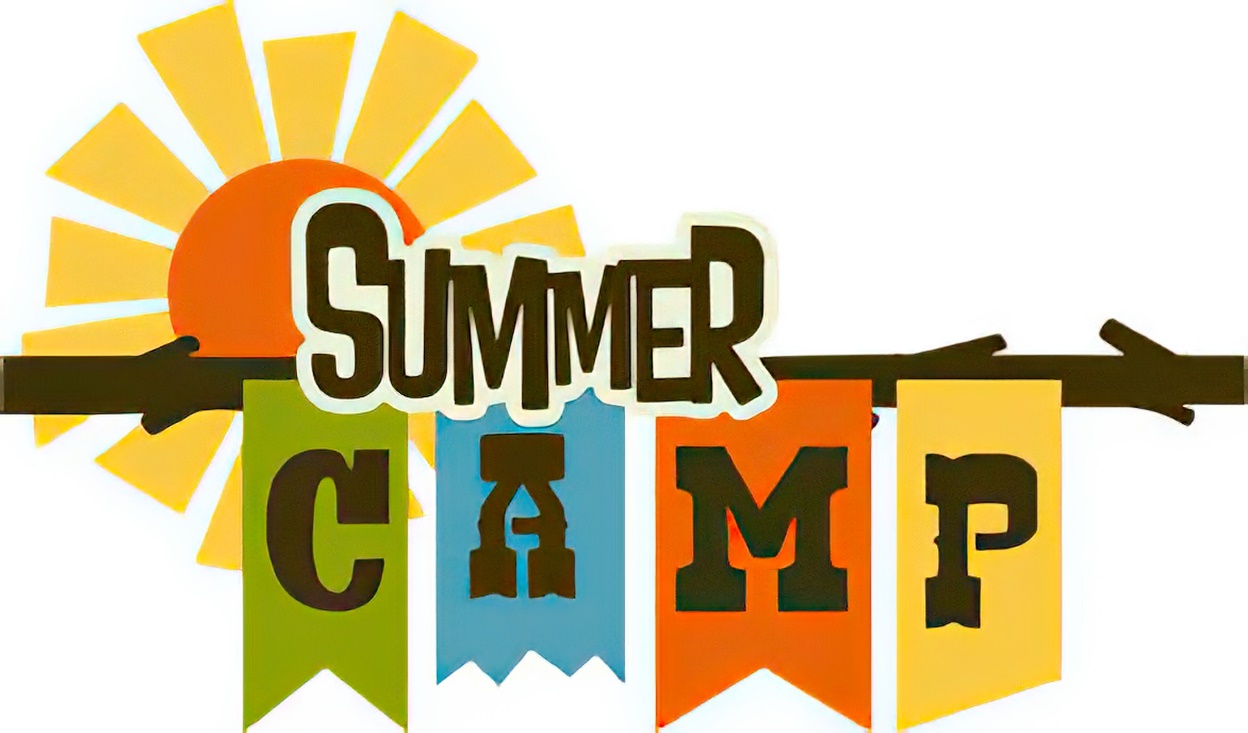 At Camp AsccaThe Arc Macon Summer Retreat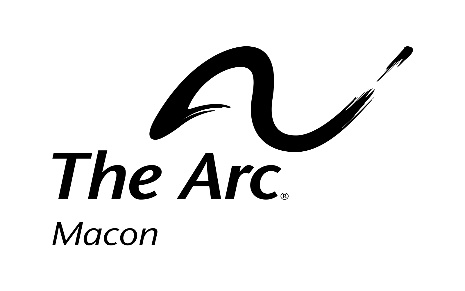 Location: Camp Ascca, Jackson Gap, Alabama Departure:	9:30 a.m., Monday, (August 23,) We leave from The Arc Macon office,		4664 Sheraton Drive.  Eat breakfast before you come.    Return:  	1:00 p.m., Friday, (August 27).  We will return to the same location as departure.	********Fee: $250 (camp tee-shirt included, additional fee applies for larger sizes)******  If a personal assistant is needed, an additional $100 fee is required.  Please refer to staffing section below.The entire balance is due before campThe camp fee does not cover the entire cost of this program.  Therefore, tax-deductible donations are greatly appreciated.  If you can afford to help, please send a donation in addition to the camp fee.  Application Deadline:  Two weeks before camp date (Monday, August 9th)A minimum down-payment of $50 is required with the application.  This will be returned if the application is not accepted.Acceptance is not guaranteed.  Applications are accepted on a first-come, first-serve basis and only if appropriate support is available to care for the individual’s needs. Refunds: Refunds will be made if cancellation is received at least one week prior to the camp date.Spending Money: Spending money is optional.  The fee covers all expenses, including snacks and tee-shirt.Staffing:  We welcome the opportunity to include individuals that need one-on-one assistance due to cognitive or physical limitations and/or challenging behavior.  However, it is your responsibility to provide that one-on-one personal care assistant (parent, relative, friend, staff, etc.).  We charge a nominal fee of $100 for the personal care assistant, which is less than half the regular camp fee.  We hope the discounted fee will help make this affordable for you.  The personal care assistant will be considered a volunteer of The Arc Macon and must sign the same release, undergo a criminal background check (at The Arc Macon’s expense), and observe the same rules, guidelines, and schedules as other cabin counselors.  All volunteers are under the direct supervision of The Arc Macon camp director.Orientation:  Approximately 1-2 weeks before camp.  You will receive a notice with the time and date.Age, Disability, Capacity:18 years and up.  Mild to moderate mental retardation; requiring minimal assistance to care for personal needs (unless accompanied by a personal care assistant).75-80 participants accepted.  The number is determined by the number of volunteers and/or staff available.Program Highlights: Swimming, Water-slide, Boating, Tubing, Fishing, Crafts, Horseback riding, Tennis, Basketball, Archery, Putt-Putt golf, Zip-Line, Dance, Talent Show, Movies, Games, and Relaxation Swimming Pool and Boating: Lifeguards provided by Camp Will-A-Way.  Life vests are used for non-swimmers.Medical Information and Health Needs:  Medical information must be filled out completely.  A copy of all applicable insurance cards is required. We will gladly copy this for you at The Arc Macon office.   If you have been to camp before and your insurance is the same, we already have a copy on file.  The Arc Macon staff and/or assigned volunteers will attend to most medial needs.  Camp Will-A-Way on-site RN is available for assistance and consult as needed.  Serious injury/sickness will be handled at the nearest medical facility with ambulance transport if necessary.Phone Numbers:  			Rhonda Newell, 478-803-1457 				Camp Ascca Web Site: www.campascca.org* This sheet is for reference only – Please Do Not Return this page *The Arc MaconSummer Camp ApplicationAdult Tee Shirt Size:   Sm ____ Med ____ L____ XL ____ 2XL ____ 3XL____4XL____5XL_____6XL_____(Additional fee – 2XL-6XL $3.00)Identifying InformationName: _______________________________________Date of Birth: ________________ Age: ______ Sex: ______Applicant’s Address: _________________________________________________________ Zip: _______________Parent, Home Provider, or Case Worker (name): ______________________________________________________     Mailing Address (if different from applicant): _____________________________________ Zip _______________Phone Number(s): (Night) ___________________ (Day) ___________________   (Other) ____________________Nature of Disability and Skill LevelMobility:  Walks ____     Crutches ____     Cane ____     Walker ____     Wheelchair (manual) ____Wheelchair (electric) ____     Operates wheelchair independently?  Yes ____   No ____Transfer Skills: No assist ____     Partial assist/standby ____  Total assist ____Other Notes ____________________________________________________________________Communication Skills:    Can this individual understand and communicate his/her needs to others (i.e. food, thirst, bathroom help, etc.)?  Yes ____   No ____    How does this individual communicate?  Verbal _____     Pointing/Gestures _____     Other (describe) ____________________________________________________________________________3.   Vision:  Normal ____     Partial Loss ____    Wears glasses _____     Legally blind _____4.   Hearing:  Normal ____   Hard of hearing ____   Wears hearing aids ____   Deaf ____Toileting:  Bladder Control:  Normal/No assist _____     Occasional Incontinence/bed wetter ____ Bowel Control:  Normal/No assist ____       Partial assist/instruction _________________________6.   Dressing:  No assist ____        Partial assist ____        Direction/instruction  _____________________________Camper Name:_____________________________7.   Eating:   No assist ____       Partial assist _____        Needs supervision ____      Eating habits or problems that the cabin counselor needs to know.  ____________________________________       _________________________________________________________________________________________8.   Washing/Bathing:  No assist ____     Partial assist _____     Supervision ____      Because summer camp is staffed primarily with volunteers, applicants must be able to care for their personal      needs with limited assistance.  Briefly describe what type of assistance this applicant needs for toileting, eating,      bathing, etc.  _______________________________________________________________________________      __________________________________________________________________________________________      __________________________________________________________________________________________9.   Diabetic?  Yes ____  No ____   Insulin dependent?  Yes ____  No ____    If yes, does this person monitor their       own blood/sugar and/or give shots independently?  Yes ____  No ____          Does this individual understand how to choose their foods wisely?  Yes ____  No ____     Special notes or      concerns about this individual’s diabetes  _________________________________________________________      __________________________________________________________________________________________      __________________________________________________________________________________________10.  Adaptive Devices:    Leg Brace ____      Helmet ____      Glasses ____      Hearing Aids ____       Dentures ____     Prosthesis (describe)  _________________________________________________________ Other:  ___________________________________________________________________________________ Bedtime Routine:  Sleepwalking: Yes ____ No ____.   Please describe this individual’s usual bedtime routine and any information or issues that will be helpful for the cabin counselor to know.  _________________________________________________________________________________________________________________       _________________________________________________________________________________________       _________________________________________________________________________________________ Behavior:  Tantrums?  Yes___ No ___       Cursing?  Yes ___  No ___      Fights?  Yes ___  No ___ Abusive to self and/or others?  Yes___  No ___      Physically threatening to others?  Yes ___ No ___ Runs away?  Yes ___  No ___       Stealing?  Yes ___  No___     Please describe any behavior issues and how they are handled at home.  ______________________________________________________________________________________________________________________________________________________________       ____________________________________________________________________________________________________________________________________________________________________________________13.  Swimming Ability:  Good swimmer  ____      Fair swimmer ____     Does NOT swim ____       Permission to play in shallow water even if this person does NOT swim.  Yes ____  No ____       Permission to enjoy boating activities while wearing a life jacket?  Yes ____  No ____* Medical Information follows on the next two pages *Camper Name: __________________________________Medical Information Seizures:   (Yes _____ )     (No _____ ).  If yes, describe a typical seizure and aftercare needed.________________________________________________________________________________________________________________________________________________________________________________________________________________________________________________________________________________________________________________________________________________________________________ Allergies:  (Yes _____ )     (No _____).  If yes, explain allergies and treatment:  _____________________________________________________________________________________________________________________________________________________________________________________________________________ Immunizations:  Are immunizations up-to-date?  Yes ____ No ____  Date of last Tetanus Booster:_________COVID Vaccine Status: Vaccinated? 	       *Yes ____ No ____	*If vaccinated for COVID, please provide a copy of vaccination card. Note, CDC guidelines must be followed for all camp attendees. Camp application acceptance will not be based on COVID vaccination status.  Medical concerns:  Please note any medical concerns in the following areas: Insurance:  Medical/Accident Insurance is required. A copy of the applicant’s Medicaid card and/or other insurance card(s) must accompany this registration.If you bring the cards to the office, we will be glad to make copies for you. Office Use Only⁭ 	Insurance Information enclosed. ⁭ 	Insurance Information on file.IMPORTANT: List medications on the next page including OTCMEDICATIONS                                                                                  Name: __________________________________Print clearly.  List ALL medications including OTC.  Give specific instructions (i.e. before or after a meal, crushed, with juice, etc.).  Adapt dosage times to categories provided below because campers are easily accessible at these times.  If you are concerned about this request, call your physician and ask for permission.  If a different time must be adhered to for a specific medication, use the “Exact Time” category at the bottom of page. Use extra paper if needed.Use extra paper if necessary - indicate which category the medication is for: breakfast, lunch, supper, bedtime, or exact time.* The complete medication list must be returned with the application * NOTICE OF PROGRAM/ACTIVITYCONSENT AND RELEASE______________________________		______________________________(Camper’s name)					(Session)Easter Seals Camp ASCCA strives to provide an enjoyable and enriching experience for all campers.  Camp staff is trained to provide instruction and supervision of the camper prior to and during each activity.  Camp programs are primarily outdoors and can involve walking distances of approximately 400 yards.  Campers must provide their own Wheelchairs or other assistive devices for these distances and be healthy enough to participate.It is important, however, that the Camper/Sponsor alert Camp ASCCA of any activity which is unsuitable or objectionable, including but not limited to, any of the following activities which are normally provided at the camp:Please list below all activities which you direct  not to provide camper. ______________________________________________________________________________________________________________________________________________________________________________________________________________________________________________________ReleaseI, the undersigned, recognize and understand that there are inherent dangers and risks associated with the natural environment and through participating in the Camp’s recreational activities.  Accordingly and in consideration of Camp ASCCA enrolling camper or me in the Camp (with the exception of those activities I have directed Camp ASCCA to exclude as written above), I, and on behalf of the camper, hereby release and hold harmless Camp ASCCA, its agents and employees, of and from any and all claims, actions, causes of actions, and demands, for all injuries, damages, and losses, incurred or which may occur, to me or the camper as a result of, or arising out of, activities during camp.  Signed: ________________________		Relationship: ________________________Witness: _______________________		Date: ______________________________Camp ASCCA Photo and Video ReleaseEaster Seals Camp ASCCAP. O. Box 21 Gap, (256) 825-9226Permission to Use Photograph, Video and Audio I grant to Easter Seals Camp ASCCA, its representatives and employees the right to take photographs, video and audio recordings of me and my property in connection with my visit. I authorize Easter Seals Camp ASCCA, its assigns and transferees to copyright, use and publish the same in print and/or electronically.I agree that Easter Seals Camp ASCCA may use such photographs, video and audio of me with or without my name and for any lawful purpose, including for example such purposes as publicity, illustration, advertising, and Web content.I have read and understand the above:Signature __________________________________ Date ____________________Printed name ________________________________________________________ Name ______________________________________Date(s) of Visit _________________________Signature, parent or guardian _________________________________________
(if under age 18)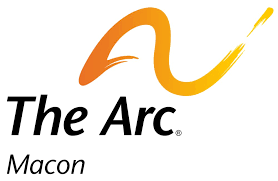 The Arc Macon, 4664 Sheraton Drive, Macon, Georgia 31210-1322Phone: Rhonda (478-803-1457) Payment InformationDeadline:Application with a minimum $50.00 deposit is due three weeks before camp date. Final payment is due two weeks before camp. Camper’s Name: ________________________________________________________________________Person responsible for payment:  ___________________________________________________________Phone number of person responsible for payment:	Day #:  __________________________________        							Night #: __________________________________Fee:  $250 (includes one camp tee shirt and all expenses).  Payment arrangements can be made by request.Refunds:  A refund will be made if cancellation is received a minimum of 5 working days before camp week.  Refund checks will be mailed within 2-weeks of cancellation request.  No refund for extra tee shirt orders.Payment Options (please check appropriate box)Minimum Down payment:  $50.00 Make checks payable to:  The Arc Macon$250 full payment$50 down payment.  The balance will be paid on (date): ______________________________T-Shirt size payment (Additional fee for sizes 2XL to 6XL is $3.00, if applicable)$100 camp fee payment for personal assistant (if applicable)$ ____________ Optional Donation(Donations will be used to offset camp deficit and to fund campers that cannot afford to pay. All donations are tax deductible and will be greatly appreciated.)Special payment arrangements: 478-803-1457 (Rhonda) Return application and down-payment to:Summer Camp The Arc Macon4664 Sheraton DriveMacon, Georgia 31210-1322Questions:  Phone: 478-803-1457 (Rhonda)Eyes:Ears:Nose:Throat:Teeth:Digestion:Heart:Skin:Lungs:Other:Other:Other:BEFORE BreakfastMedicationsPurpose of medication?(i.e. seizures, anxiety, etc.)Any special instructions?(Before or after meal, etc.)Dosage (how many pills, mg.)BREAKFAST  MedicationsPurpose of medication?(i.e. seizures, anxiety, etc.)Any special instructions?(Before or after meal, etc.)Dosage (how many pills, mg.)LUNCH  MedicationsPurpose of medication?(i.e. seizures, anxiety, etc.)Any special instructions?(Before or after meal, etc.)Dosage (how many pills, mg.)SUPPER MedicationsPurpose of medication?(i.e. seizures, anxiety, etc.)Any special instructions?(Before or after meal, etc.)Dosage (how many pills, mg.)BEDTIME MedicationsPurpose of medication?(i.e. seizures, anxiety, etc.)Any special instructions?(Before or after meal, etc.)Dosage (how many pills, mg.)EXACT-TIME MedicationsPurpose of medication?(i.e. seizures, anxiety, etc.)Any special instructions?(Before or after meal, etc.)Dosage (how many pills, mg.)arts and craftshorseback riding (ring riding)boat ridesnature studycampingropes course (treehouse, zip line, cargo net)climbing/rappellingshooting sports (riflery, skeet, archery)dancingSports and games of various typesfarm (petting zoo)swimmingfield trips outside campWater skiing and tubingfishingWater slidehikingCanoeingtrampolineJet Ski ridesPHOTO RELEASE FORMPHOTO RELEASE FORMPHOTO RELEASE FORMPHOTO RELEASE FORMPHOTO RELEASE FORMPHOTO RELEASE FORMPHOTO RELEASE FORMPHOTO RELEASE FORMPHOTO RELEASE FORMPHOTO RELEASE FORMPHOTO RELEASE FORMPHOTO RELEASE FORMPHOTO RELEASE FORMI hereby grant The Arc Macon the absolute right and permission to use my photograph in its promotional materials and publicity efforts.  I understand that the photographs may be used in a publication, print ad, direct-mail piece, electronic media (e.g., video, CD-ROM, Internet/WWW), or other form of promotion.  I hereby release The Arc Macon and its designees from any and all claims, actions, and liability relating to its use of said photographs. I hereby grant The Arc Macon the absolute right and permission to use my photograph in its promotional materials and publicity efforts.  I understand that the photographs may be used in a publication, print ad, direct-mail piece, electronic media (e.g., video, CD-ROM, Internet/WWW), or other form of promotion.  I hereby release The Arc Macon and its designees from any and all claims, actions, and liability relating to its use of said photographs. I hereby grant The Arc Macon the absolute right and permission to use my photograph in its promotional materials and publicity efforts.  I understand that the photographs may be used in a publication, print ad, direct-mail piece, electronic media (e.g., video, CD-ROM, Internet/WWW), or other form of promotion.  I hereby release The Arc Macon and its designees from any and all claims, actions, and liability relating to its use of said photographs. I hereby grant The Arc Macon the absolute right and permission to use my photograph in its promotional materials and publicity efforts.  I understand that the photographs may be used in a publication, print ad, direct-mail piece, electronic media (e.g., video, CD-ROM, Internet/WWW), or other form of promotion.  I hereby release The Arc Macon and its designees from any and all claims, actions, and liability relating to its use of said photographs. I hereby grant The Arc Macon the absolute right and permission to use my photograph in its promotional materials and publicity efforts.  I understand that the photographs may be used in a publication, print ad, direct-mail piece, electronic media (e.g., video, CD-ROM, Internet/WWW), or other form of promotion.  I hereby release The Arc Macon and its designees from any and all claims, actions, and liability relating to its use of said photographs. I hereby grant The Arc Macon the absolute right and permission to use my photograph in its promotional materials and publicity efforts.  I understand that the photographs may be used in a publication, print ad, direct-mail piece, electronic media (e.g., video, CD-ROM, Internet/WWW), or other form of promotion.  I hereby release The Arc Macon and its designees from any and all claims, actions, and liability relating to its use of said photographs. I hereby grant The Arc Macon the absolute right and permission to use my photograph in its promotional materials and publicity efforts.  I understand that the photographs may be used in a publication, print ad, direct-mail piece, electronic media (e.g., video, CD-ROM, Internet/WWW), or other form of promotion.  I hereby release The Arc Macon and its designees from any and all claims, actions, and liability relating to its use of said photographs. I hereby grant The Arc Macon the absolute right and permission to use my photograph in its promotional materials and publicity efforts.  I understand that the photographs may be used in a publication, print ad, direct-mail piece, electronic media (e.g., video, CD-ROM, Internet/WWW), or other form of promotion.  I hereby release The Arc Macon and its designees from any and all claims, actions, and liability relating to its use of said photographs. I hereby grant The Arc Macon the absolute right and permission to use my photograph in its promotional materials and publicity efforts.  I understand that the photographs may be used in a publication, print ad, direct-mail piece, electronic media (e.g., video, CD-ROM, Internet/WWW), or other form of promotion.  I hereby release The Arc Macon and its designees from any and all claims, actions, and liability relating to its use of said photographs. I hereby grant The Arc Macon the absolute right and permission to use my photograph in its promotional materials and publicity efforts.  I understand that the photographs may be used in a publication, print ad, direct-mail piece, electronic media (e.g., video, CD-ROM, Internet/WWW), or other form of promotion.  I hereby release The Arc Macon and its designees from any and all claims, actions, and liability relating to its use of said photographs. I hereby grant The Arc Macon the absolute right and permission to use my photograph in its promotional materials and publicity efforts.  I understand that the photographs may be used in a publication, print ad, direct-mail piece, electronic media (e.g., video, CD-ROM, Internet/WWW), or other form of promotion.  I hereby release The Arc Macon and its designees from any and all claims, actions, and liability relating to its use of said photographs. I hereby grant The Arc Macon the absolute right and permission to use my photograph in its promotional materials and publicity efforts.  I understand that the photographs may be used in a publication, print ad, direct-mail piece, electronic media (e.g., video, CD-ROM, Internet/WWW), or other form of promotion.  I hereby release The Arc Macon and its designees from any and all claims, actions, and liability relating to its use of said photographs. I hereby grant The Arc Macon the absolute right and permission to use my photograph in its promotional materials and publicity efforts.  I understand that the photographs may be used in a publication, print ad, direct-mail piece, electronic media (e.g., video, CD-ROM, Internet/WWW), or other form of promotion.  I hereby release The Arc Macon and its designees from any and all claims, actions, and liability relating to its use of said photographs.         IN WITNESS WHEREOF, the undersigned, intending to be legally bound hereby sets their hand and seal the date written below.        IN WITNESS WHEREOF, the undersigned, intending to be legally bound hereby sets their hand and seal the date written below.        IN WITNESS WHEREOF, the undersigned, intending to be legally bound hereby sets their hand and seal the date written below.        IN WITNESS WHEREOF, the undersigned, intending to be legally bound hereby sets their hand and seal the date written below.        IN WITNESS WHEREOF, the undersigned, intending to be legally bound hereby sets their hand and seal the date written below.        IN WITNESS WHEREOF, the undersigned, intending to be legally bound hereby sets their hand and seal the date written below.        IN WITNESS WHEREOF, the undersigned, intending to be legally bound hereby sets their hand and seal the date written below.        IN WITNESS WHEREOF, the undersigned, intending to be legally bound hereby sets their hand and seal the date written below.        IN WITNESS WHEREOF, the undersigned, intending to be legally bound hereby sets their hand and seal the date written below.        IN WITNESS WHEREOF, the undersigned, intending to be legally bound hereby sets their hand and seal the date written below.        IN WITNESS WHEREOF, the undersigned, intending to be legally bound hereby sets their hand and seal the date written below.        IN WITNESS WHEREOF, the undersigned, intending to be legally bound hereby sets their hand and seal the date written below.        IN WITNESS WHEREOF, the undersigned, intending to be legally bound hereby sets their hand and seal the date written below.Name (print full name):Name (print full name):Name (print full name):Name (print full name):Date:Date:Signature:Signature:Signature:Phone:Phone:If signing as Guardian, please print full name here: __________________________________If signing as Guardian, please print full name here: __________________________________If signing as Guardian, please print full name here: __________________________________If signing as Guardian, please print full name here: __________________________________If signing as Guardian, please print full name here: __________________________________If signing as Guardian, please print full name here: __________________________________If signing as Guardian, please print full name here: __________________________________If signing as Guardian, please print full name here: __________________________________If signing as Guardian, please print full name here: __________________________________If signing as Guardian, please print full name here: __________________________________If signing as Guardian, please print full name here: __________________________________If signing as Guardian, please print full name here: __________________________________If signing as Guardian, please print full name here: __________________________________Address:Address:City:State:Zip Code:Zip Code:Zip Code: